PRIHLÁŠKAza člena ÚNIE KLASTROV SLOVENSKA (ÚKS)Prehlásenie:<Názov organizácie> súhlasí so Stanovami a Zakladateľskou zmluvou Únie klastrov Slovenska a zaväzuje sa plniť povinnosti vyplývajúce z členstva v združení.V <miesto>, <dátum>				-------------------------------------------------							<podpis a meno štatutárneho zástupcu>    I. Identifikačné údajeI. Identifikačné údajeNázov organizáciePrávna formaSídlo organizácieWebstránkaIČODIČIČ DPHBank. spojenie, IBAN, SWIFTII. Štatutárny zástupcaII. Štatutárny zástupcaTitul, meno a priezviskoFunkciaKontaktné údajeIII. Kontaktná osoba pre spoluprácu s ÚKSIII. Kontaktná osoba pre spoluprácu s ÚKSTitul, meno a priezviskoFunkciaKontaktné údaje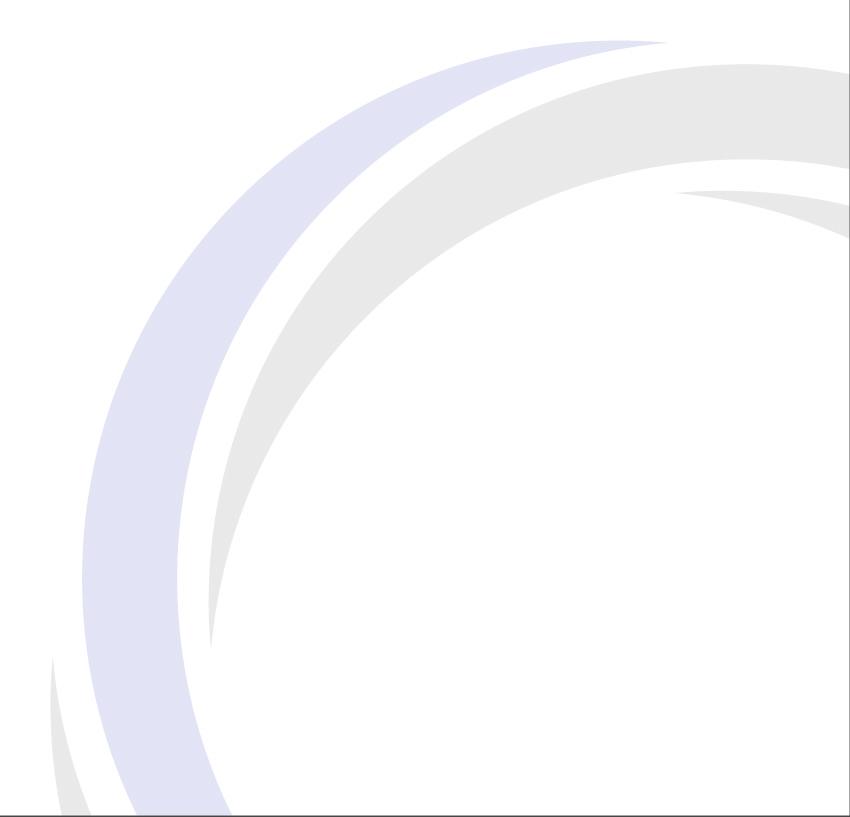 